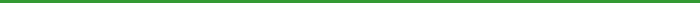 Guidelines: This checklist covers the regulations issued by the U.S. Department of Labor, Occupational Safety and Health Administration (OSHA) under the general industry standard subpart K: 29 CFR 1910.151. These regulations apply only to private employers and their employees, unless adopted by a State agency and applied to other groups such as public employees. Reference is also made to the OSHA standard 29 CFR 1910.1030, Occupational Exposure to Bloodborne Pathogens, since employees responding to medical emergencies must use universal precautions. Medical services and first aid at construction sites covered by the OSHA construction standard 29 CFR 1926.50 are not addressed as part of this checklist. See the checklist for General Safety and Health Provisions for Construction.Comments/Corrective action: 
  Medical Services and 
First Aid 
Self-Inspection Checklist    Please CircleAre medical personnel readily available for advice and consultation on work related health issues? 
[29 CFR 1910.151(a)]
         Y   N      N/A 
         Y   N      N/A If a hospital, clinic or infirmary is not proximate to areas where employees are located, is at least one person available who is adequately trained to render first aid? 
[29 CFR 1910.151(b)]
         Y   N      N/A 
         Y   N      N/A Are adequate first aid supplies readily available?
[29 CFR 1910.151(b)]
         Y   N      N/A
         Y   N      N/AAre suitable facilities for quick drenching or flushing of the eyes and body available in work areas where the eyes or body may be exposed to corrosive materials? [29 CFR 1910.151(c)]
         Y   N      N/A 
         Y   N      N/A Do all employees handling blood and body fluids in an emergency follow universal precautions? 
[29 CFR 1910.1030]
         Y   N      N/A
         Y   N      N/A